变更施工、监理单位项目负责人办事指南此指南适用于已取得施工许可证的且尚未完工的项目，招标完并未办理施工许可的项目请咨询88779829。此事项办理需要使用建设单位之前在吉事办平台的账号和密码，如施工单位、监理单位办理请自行咨询建设单位。一、在线申请1.在吉事办（http://zwfw.jl.gov.cn/ccszwfww/gcjsxmsp/）点击在线办理，并输入账号密码登录。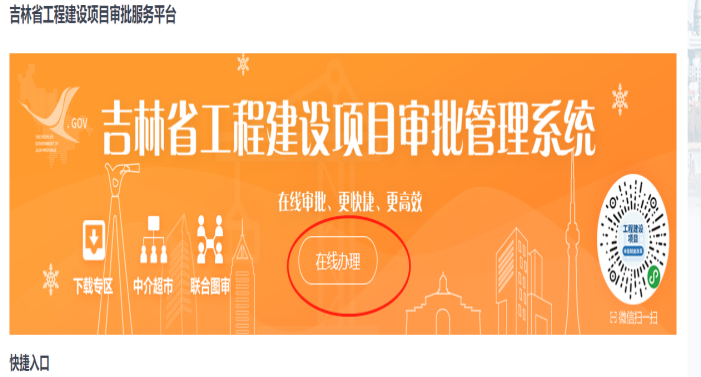 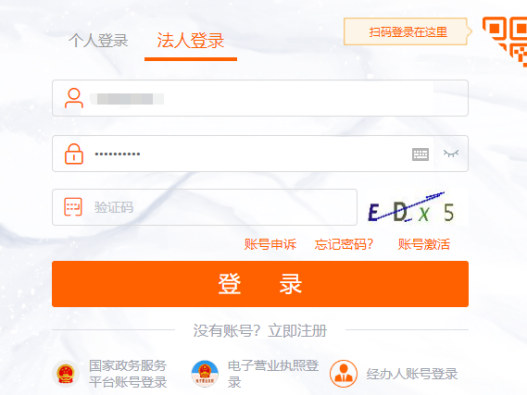 2.点击“我的项目”，找到需要变更的项目，点击更多，选择“变更申请”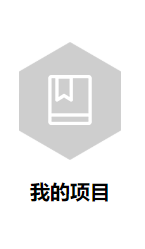 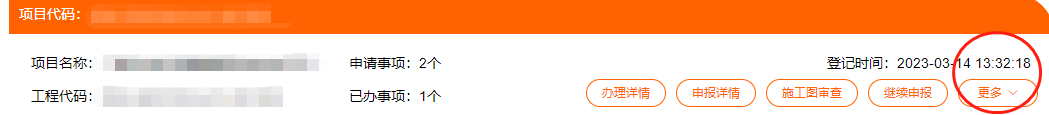 3.选择施工许可阶段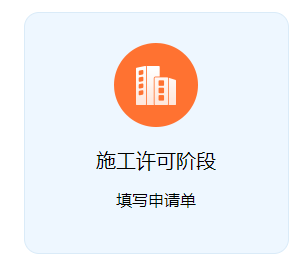 4.勾选建筑工程施工许可证核发，填写变更原因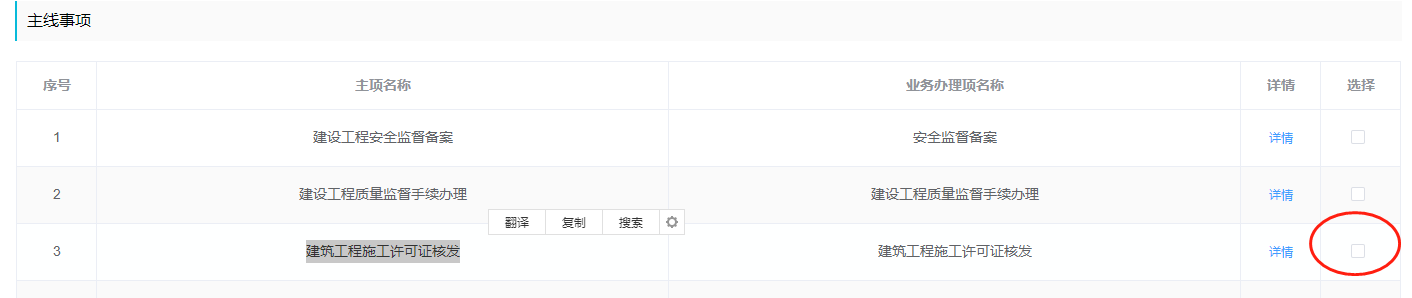 5.填写申请表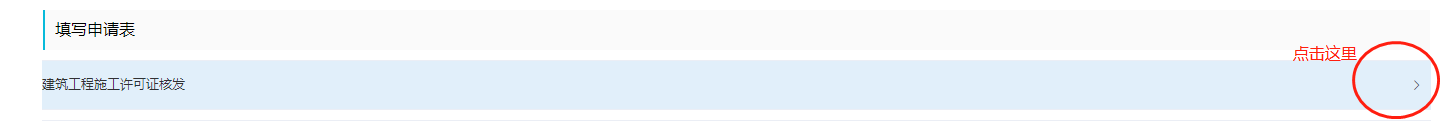 6.点击蓝色部分后弹出人员选项，选择要变更后的人员，注意，人员资质等级只能大于等于原有人员。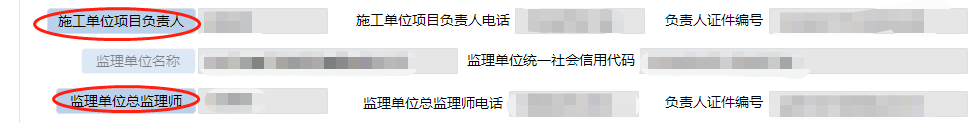 7.变更项目负责人的在备注栏中要注明：xx年x月x日，申请施工单位项目负责人变更，由A变更为B。变更总监的注明：xx年x月x日，申请监理单位总监变更，由A变更为B。注意，原施工许可证备注中原来有文字的话，此次修改要把原来的文字再打一遍，再在后面加上需要注明的变更信息。举例：原备注中有“本次许可含供水、供热红线内配套管网”。申请变更后要写上：“本次许可含供水、供热红线内配套管网。xx年x月x日，申请施工单位项目负责人变更，由A变更为B。”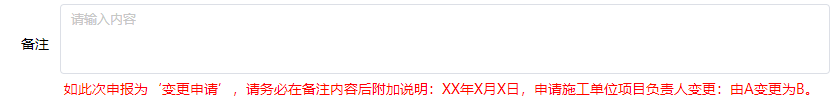 8.上传材料。变更需要4个材料的原件扫描件，模板在最后。（1）变更申请表（注意区分施工和监理），传在下图位置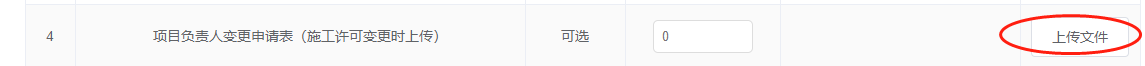 （2）法定代表人授权书及工程质量终身承诺书，由变更后的人签字填写，传在下图位置。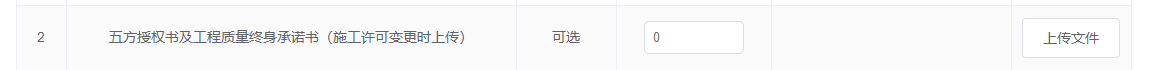 （3）施工单位法人及项目负责人安全生产承诺书，变更监理的无此材料，传在下图位置。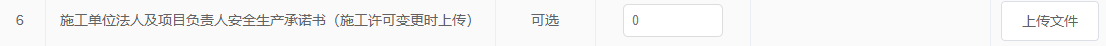 特殊情况：如果是在2023年11月之前办理的项目进行变更，需要通过后台完善原有参建单位信息，申请表在最后，填写后联系88779850，发送到spb88779850@126.com。需要完善的地方根据当年申报许可时填写的不同情况调整，可自行上帐号看一下，如：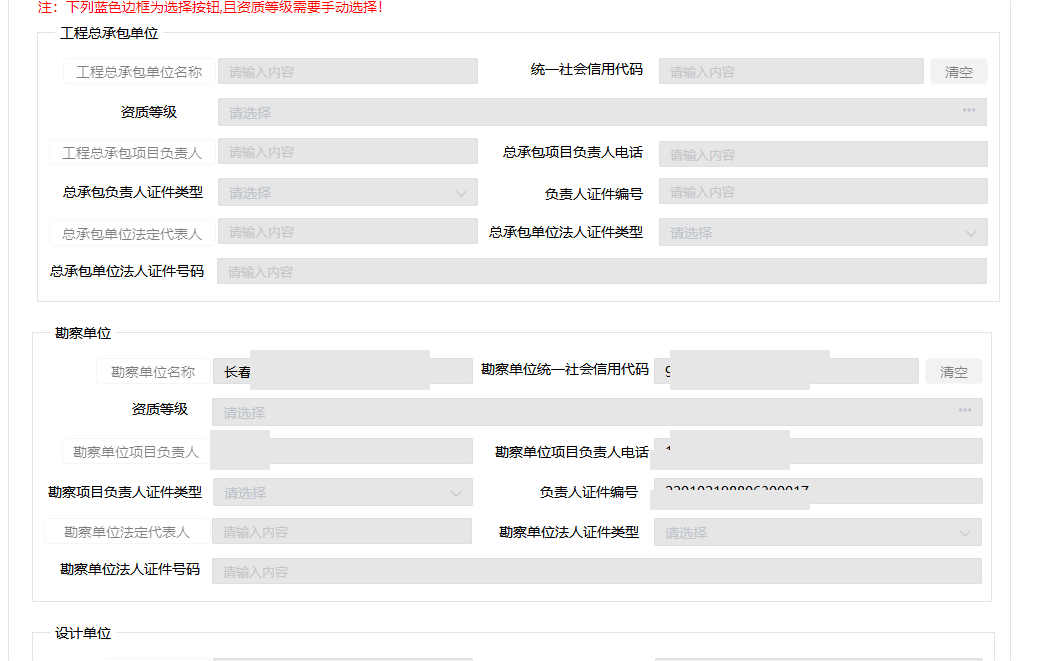 附件总监理工程师变更申请表施工单位项目负责人变更申请表年    月    日法定代表人授权书兹授权我单位          （姓名）担任                                    工程项目的(建设、勘察、设计、施工、监理)项目负责人，对该工程项目的(建设、勘察、设计、施工、监理)工作实施组织管理，依据国家有关法律法规及标准规范履行职责，并依法对设计使用年限内的工程质量承担相应终身责任。本授权书自授权之日起生效。         授权单位（盖章）：                               法定代表人（签字）：                             授权日期：          年      月      日工程质量终身责任承诺书本人受                                       单位（法定代表人             ）授权，担任                                              工程项目的(建设、勘察、设计、施工、监理)项目负责人，对该工程项目的(建设、勘察、设计、施工、监理)工作实施组织管理。本人承诺严格依据国家有关法律法规及标准规范履行职责，并对设计使用年限内的工程质量承担相应终身责任。                承诺人签字：                                   身 份 证 号：                                   注册执业资格：                                   注册执业证号：                                   签 字 日 期：       年   月   日施工单位法人及项目负责人安全生产承诺书 市建委：我单位在                  (工程项目名称)工程建设施工过程中将认真履行下列职责，并承担相应安全生产责任。 一、严格遵守《建筑法》、《安全生产法》、《建设工程安全生产管理条例》、《安全生产许可证条例》等法律法规规定。二、按照规定和要求做好施工围挡、道路硬化、洗车设施、“三通一平”、施工现场安全防护及临时设施搭设等开工前准备工作。三、完善各项安全管理制度，落实各项安全管理措施，力争无死亡事故、无重伤事故、无中毒事故、无火灾事故、无坍塌事故，安全生产文明施工合格率达到100%。四、按照《建筑施工安全检查标准》等检查标准规范和省、市建设行政主管部门有关规范性文件要求，做好施工现场文明施工管理。如违反本承诺，自愿接受建设主管等有关部门的行政处罚。法人代表（签字或名章）：           项目负责人（签字或名章）：        施工单位（盖章）：                                年   月   日2024年x月xx日关于xxxx项目修改的请示填写说明：标题内请详细注明XX市XX县（市、区），关于修改/删除项目的请示。项目名称及项目代码/工程名称及工程代码，只填报其一即可。修改内容：如是修改，需注明修改前及修改后信息；如是删除，需注明删除事项还是删除工程；如删除事项已办结出证，需对已办结证照收回作废并提供情况说明。申请单位工程名称原总监理工程师姓名、注册等级及证件编号变更后总监理工程师姓名、注册等级及证件编号办理人员联系电话变更事由申请单位意见（章）     年  月  日（章）     年  月  日（章）     年  月  日建设单位意见（章）     年  月  日（章）     年  月  日（章）     年  月  日申请单位工程名称原项目负责人姓名注册等级及证件编号变更后项目负责人姓名注册等级及证件编号办理人员联系电话变更事由申请单位意见（章）     年  月  日（章）     年  月  日（章）     年  月  日建设单位意见（章）     年  月  日（章）     年  月  日（章）     年  月  日监理单位意见（章）     年  月  日（章）     年  月  日（章）     年  月  日被授权人基本情况被授权人基本情况被授权人基本情况被授权人基本情况姓  名身份证号注册执业资格注册执业证号                              被授权人签字：                              被授权人签字：                              被授权人签字：                              被授权人签字：项目名称及项目代码/工程名称及工程代码项目名称及项目代码/工程名称及工程代码项目名称及项目代码/工程名称及工程代码项目名称及项目代码/工程名称及工程代码项目名称：xxxx工程名称：xxxx项目代码：xxxx工程代码：xxxx项目名称：xxxx工程名称：xxxx项目代码：xxxx工程代码：xxxx项目名称：xxxx工程名称：xxxx项目代码：xxxx工程代码：xxxx项目名称：xxxx工程名称：xxxx项目代码：xxxx工程代码：xxxx涉及事项建筑工程施工许可证核发建筑工程施工许可证核发建筑工程施工许可证核发修改原因该项目申请变更施工/监理单位项目负责人，由于系统更新需要完善相关信息才可上报，请工改平台和住建厅平台同步修改内容。该项目申请变更施工/监理单位项目负责人，由于系统更新需要完善相关信息才可上报，请工改平台和住建厅平台同步修改内容。该项目申请变更施工/监理单位项目负责人，由于系统更新需要完善相关信息才可上报，请工改平台和住建厅平台同步修改内容。修改内容完善信息：勘查单位：1.工改系统-施工许可核发-申请事项详情-勘查单位资质等级字段 修改前:无。修改后：xxxx2.工改系统-施工许可核发-申请事项详情-勘查单位项目负责人证件类型字段 修改前:无。修改后：身份证。3.工改系统-施工许可核发-申请事项详情-勘查单位项目负责人证件编号字段 修改前:无。修改后：xxxx4.工改系统-施工许可核发-申请事项详情-勘查单位法定代表人名称字段 修改前：无。修改后：xxxx5.工改系统-施工许可核发-申请事项详情-勘查单位法人证件类型字段   修改前:无。修改后：身份证。6.工改系统-施工许可核发-申请事项详情-勘查单位法人证件号码字段   修改前:无。修改后：xxxx设计单位：1.工改系统-施工许可核发-申请事项详情-设计单位资质等级字段  修改前:无。修改后：xxxx2.工改系统-施工许可核发-申请事项详情-设计单位项目负责人证件类型字段 修改前:无。修改后：身份证。3.工改系统-施工许可核发-申请事项详情-设计单位项目负责人证件编号字段 修改前:无。修改后：xxxx4.工改系统-施工许可核发-申请事项详情-设计单位法定代表人名称字段 修改前：无。修改后：xxxx5.工改系统-施工许可核发-申请事项详情-设计单位法人证件类型字段   修改前:无。修改后：身份证。6.工改系统-施工许可核发-申请事项详情-设计单位法人证件号码字段   修改前:无。修改后:xxxx施工单位：1.工改系统-施工许可核发-申请事项详情-施工单位资质等级字段 修改前:无。修改后：xxxx2.工改系统-施工许可核发-申请事项详情-施工单位项目负责人证件类型字段 修改前:无。修改后：身份证。3.工改系统-施工许可核发-申请事项详情-施工单位法定代表人名称字段 修改前：无。修改后：xxxx4.工改系统-施工许可核发-申请事项详情-施工单位法人证件类型字段   修改前:无。修改后：身份证。5.工改系统-施工许可核发-申请事项详情-施工单位法人证件号码字段   修改前:无。修改后：xxxx监理单位：1.工改系统-施工许可核发-申请事项详情-监理单位资质等级字段  修改前:无。修改后：xxxx2.工改系统-施工许可核发-申请事项详情-监理单位项目负责人证件类型字段 修改前:无。修改后：身份证3.工改系统-施工许可核发-申请事项详情-监理负责人证件编号字段   修改前:无。修改后： xxxx4.工改系统-施工许可核发-申请事项详情-监理单位法定代表人名称字段 修改前：无。修改后：xxxx5.工改系统-施工许可核发-申请事项详情-监理单位法人证件类型字段   修改前:无。修改后：身份证6.工改系统-施工许可核发-申请事项详情-监理单位法人证件号码字段   修改前:无。修改后：xxxx施工图审查机构 1.工改系统-施工许可核发-申请事项详情-施工图审查机构资质等级字段 修改前:无。修改后：xxxx2.工改系统-施工许可核发-申请事项详情-图审机构负责人证件类型字段 修改前:无。修改后：身份证。3.工改系统-施工许可核发-申请事项详情-图审机构负责人证件号码字段   修改前:无。修改后： xxxx4.工改系统-施工许可核发-申请事项详情-图审机构法定代表人字段 修改前：无。修改后：xxxx5.工改系统-施工许可核发-申请事项详情-图审机构法人证件类型字段   修改前:无。修改后：身份证。6.工改系统-施工许可核发-申请事项详情-图审机构法人证件号码字段   修改前:无。修改后： xxxx质量检测机构  1.工改系统-施工许可核发-申请事项详情-质量检测机构字段 修改前:无。修改后：xxxx2.工改系统-施工许可核发-申请事项详情-检测机构信用代码字段 修改前:无。修改后：xxxx3.工改系统-施工许可核发-申请事项详情-资质等级字段 修改前:无。修改后：xxxx4.工改系统-施工许可核发-申请事项详情-质检机构负责人名称字段 修改前：无。修改后：xxxx5.工改系统-施工许可核发-申请事项详情-质检机构负责人电话字段 修改前：无。修改后：xxxx6.工改系统-施工许可核发-申请事项详情-质检机构负责人证件类型字段   修改前:无。修改后：身份证。7.工改系统-施工许可核发-申请事项详情-质检机构负责人证件编号字段   修改前:无。修改后：xxxx8.工改系统-施工许可核发-申请事项详情-质检机构法定代表人名称字段 修改前：无。修改后：xxxx9.工改系统-施工许可核发-申请事项详情-质检机构法人证件类型字段   修改前:无。修改后：身份证。10.工改系统-施工许可核发-申请事项详情-质检机构法人证件号码字段   修改前:无。修改后：xxxx请工改老师和住建老师同步修改后再次生成证照，谢谢。完善信息：勘查单位：1.工改系统-施工许可核发-申请事项详情-勘查单位资质等级字段 修改前:无。修改后：xxxx2.工改系统-施工许可核发-申请事项详情-勘查单位项目负责人证件类型字段 修改前:无。修改后：身份证。3.工改系统-施工许可核发-申请事项详情-勘查单位项目负责人证件编号字段 修改前:无。修改后：xxxx4.工改系统-施工许可核发-申请事项详情-勘查单位法定代表人名称字段 修改前：无。修改后：xxxx5.工改系统-施工许可核发-申请事项详情-勘查单位法人证件类型字段   修改前:无。修改后：身份证。6.工改系统-施工许可核发-申请事项详情-勘查单位法人证件号码字段   修改前:无。修改后：xxxx设计单位：1.工改系统-施工许可核发-申请事项详情-设计单位资质等级字段  修改前:无。修改后：xxxx2.工改系统-施工许可核发-申请事项详情-设计单位项目负责人证件类型字段 修改前:无。修改后：身份证。3.工改系统-施工许可核发-申请事项详情-设计单位项目负责人证件编号字段 修改前:无。修改后：xxxx4.工改系统-施工许可核发-申请事项详情-设计单位法定代表人名称字段 修改前：无。修改后：xxxx5.工改系统-施工许可核发-申请事项详情-设计单位法人证件类型字段   修改前:无。修改后：身份证。6.工改系统-施工许可核发-申请事项详情-设计单位法人证件号码字段   修改前:无。修改后:xxxx施工单位：1.工改系统-施工许可核发-申请事项详情-施工单位资质等级字段 修改前:无。修改后：xxxx2.工改系统-施工许可核发-申请事项详情-施工单位项目负责人证件类型字段 修改前:无。修改后：身份证。3.工改系统-施工许可核发-申请事项详情-施工单位法定代表人名称字段 修改前：无。修改后：xxxx4.工改系统-施工许可核发-申请事项详情-施工单位法人证件类型字段   修改前:无。修改后：身份证。5.工改系统-施工许可核发-申请事项详情-施工单位法人证件号码字段   修改前:无。修改后：xxxx监理单位：1.工改系统-施工许可核发-申请事项详情-监理单位资质等级字段  修改前:无。修改后：xxxx2.工改系统-施工许可核发-申请事项详情-监理单位项目负责人证件类型字段 修改前:无。修改后：身份证3.工改系统-施工许可核发-申请事项详情-监理负责人证件编号字段   修改前:无。修改后： xxxx4.工改系统-施工许可核发-申请事项详情-监理单位法定代表人名称字段 修改前：无。修改后：xxxx5.工改系统-施工许可核发-申请事项详情-监理单位法人证件类型字段   修改前:无。修改后：身份证6.工改系统-施工许可核发-申请事项详情-监理单位法人证件号码字段   修改前:无。修改后：xxxx施工图审查机构 1.工改系统-施工许可核发-申请事项详情-施工图审查机构资质等级字段 修改前:无。修改后：xxxx2.工改系统-施工许可核发-申请事项详情-图审机构负责人证件类型字段 修改前:无。修改后：身份证。3.工改系统-施工许可核发-申请事项详情-图审机构负责人证件号码字段   修改前:无。修改后： xxxx4.工改系统-施工许可核发-申请事项详情-图审机构法定代表人字段 修改前：无。修改后：xxxx5.工改系统-施工许可核发-申请事项详情-图审机构法人证件类型字段   修改前:无。修改后：身份证。6.工改系统-施工许可核发-申请事项详情-图审机构法人证件号码字段   修改前:无。修改后： xxxx质量检测机构  1.工改系统-施工许可核发-申请事项详情-质量检测机构字段 修改前:无。修改后：xxxx2.工改系统-施工许可核发-申请事项详情-检测机构信用代码字段 修改前:无。修改后：xxxx3.工改系统-施工许可核发-申请事项详情-资质等级字段 修改前:无。修改后：xxxx4.工改系统-施工许可核发-申请事项详情-质检机构负责人名称字段 修改前：无。修改后：xxxx5.工改系统-施工许可核发-申请事项详情-质检机构负责人电话字段 修改前：无。修改后：xxxx6.工改系统-施工许可核发-申请事项详情-质检机构负责人证件类型字段   修改前:无。修改后：身份证。7.工改系统-施工许可核发-申请事项详情-质检机构负责人证件编号字段   修改前:无。修改后：xxxx8.工改系统-施工许可核发-申请事项详情-质检机构法定代表人名称字段 修改前：无。修改后：xxxx9.工改系统-施工许可核发-申请事项详情-质检机构法人证件类型字段   修改前:无。修改后：身份证。10.工改系统-施工许可核发-申请事项详情-质检机构法人证件号码字段   修改前:无。修改后：xxxx请工改老师和住建老师同步修改后再次生成证照，谢谢。完善信息：勘查单位：1.工改系统-施工许可核发-申请事项详情-勘查单位资质等级字段 修改前:无。修改后：xxxx2.工改系统-施工许可核发-申请事项详情-勘查单位项目负责人证件类型字段 修改前:无。修改后：身份证。3.工改系统-施工许可核发-申请事项详情-勘查单位项目负责人证件编号字段 修改前:无。修改后：xxxx4.工改系统-施工许可核发-申请事项详情-勘查单位法定代表人名称字段 修改前：无。修改后：xxxx5.工改系统-施工许可核发-申请事项详情-勘查单位法人证件类型字段   修改前:无。修改后：身份证。6.工改系统-施工许可核发-申请事项详情-勘查单位法人证件号码字段   修改前:无。修改后：xxxx设计单位：1.工改系统-施工许可核发-申请事项详情-设计单位资质等级字段  修改前:无。修改后：xxxx2.工改系统-施工许可核发-申请事项详情-设计单位项目负责人证件类型字段 修改前:无。修改后：身份证。3.工改系统-施工许可核发-申请事项详情-设计单位项目负责人证件编号字段 修改前:无。修改后：xxxx4.工改系统-施工许可核发-申请事项详情-设计单位法定代表人名称字段 修改前：无。修改后：xxxx5.工改系统-施工许可核发-申请事项详情-设计单位法人证件类型字段   修改前:无。修改后：身份证。6.工改系统-施工许可核发-申请事项详情-设计单位法人证件号码字段   修改前:无。修改后:xxxx施工单位：1.工改系统-施工许可核发-申请事项详情-施工单位资质等级字段 修改前:无。修改后：xxxx2.工改系统-施工许可核发-申请事项详情-施工单位项目负责人证件类型字段 修改前:无。修改后：身份证。3.工改系统-施工许可核发-申请事项详情-施工单位法定代表人名称字段 修改前：无。修改后：xxxx4.工改系统-施工许可核发-申请事项详情-施工单位法人证件类型字段   修改前:无。修改后：身份证。5.工改系统-施工许可核发-申请事项详情-施工单位法人证件号码字段   修改前:无。修改后：xxxx监理单位：1.工改系统-施工许可核发-申请事项详情-监理单位资质等级字段  修改前:无。修改后：xxxx2.工改系统-施工许可核发-申请事项详情-监理单位项目负责人证件类型字段 修改前:无。修改后：身份证3.工改系统-施工许可核发-申请事项详情-监理负责人证件编号字段   修改前:无。修改后： xxxx4.工改系统-施工许可核发-申请事项详情-监理单位法定代表人名称字段 修改前：无。修改后：xxxx5.工改系统-施工许可核发-申请事项详情-监理单位法人证件类型字段   修改前:无。修改后：身份证6.工改系统-施工许可核发-申请事项详情-监理单位法人证件号码字段   修改前:无。修改后：xxxx施工图审查机构 1.工改系统-施工许可核发-申请事项详情-施工图审查机构资质等级字段 修改前:无。修改后：xxxx2.工改系统-施工许可核发-申请事项详情-图审机构负责人证件类型字段 修改前:无。修改后：身份证。3.工改系统-施工许可核发-申请事项详情-图审机构负责人证件号码字段   修改前:无。修改后： xxxx4.工改系统-施工许可核发-申请事项详情-图审机构法定代表人字段 修改前：无。修改后：xxxx5.工改系统-施工许可核发-申请事项详情-图审机构法人证件类型字段   修改前:无。修改后：身份证。6.工改系统-施工许可核发-申请事项详情-图审机构法人证件号码字段   修改前:无。修改后： xxxx质量检测机构  1.工改系统-施工许可核发-申请事项详情-质量检测机构字段 修改前:无。修改后：xxxx2.工改系统-施工许可核发-申请事项详情-检测机构信用代码字段 修改前:无。修改后：xxxx3.工改系统-施工许可核发-申请事项详情-资质等级字段 修改前:无。修改后：xxxx4.工改系统-施工许可核发-申请事项详情-质检机构负责人名称字段 修改前：无。修改后：xxxx5.工改系统-施工许可核发-申请事项详情-质检机构负责人电话字段 修改前：无。修改后：xxxx6.工改系统-施工许可核发-申请事项详情-质检机构负责人证件类型字段   修改前:无。修改后：身份证。7.工改系统-施工许可核发-申请事项详情-质检机构负责人证件编号字段   修改前:无。修改后：xxxx8.工改系统-施工许可核发-申请事项详情-质检机构法定代表人名称字段 修改前：无。修改后：xxxx9.工改系统-施工许可核发-申请事项详情-质检机构法人证件类型字段   修改前:无。修改后：身份证。10.工改系统-施工许可核发-申请事项详情-质检机构法人证件号码字段   修改前:无。修改后：xxxx请工改老师和住建老师同步修改后再次生成证照，谢谢。联系人联系电话                                            申请部门盖章2024年 x月xx日                                            申请部门盖章2024年 x月xx日                                            申请部门盖章2024年 x月xx日                                            申请部门盖章2024年 x月xx日